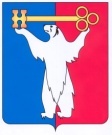 АДМИНИСТРАЦИЯ ГОРОДА НОРИЛЬСКАКРАСНОЯРСКОГО КРАЯПОСТАНОВЛЕНИЕ29.06.2018	   г. Норильск                                             № 261О внесении изменений в постановление Администрации города Норильска от 18.06.2014 № 356Во исполнение решения Норильского городского Совета депутатов от 20.05.2015 № 24/4-516 «О внесении изменений в решение Городского Совета от 08.11.2005 № 58-810 «О введении земельного налога на территории муниципального образования город Норильск»,1. Внести в Перечень документов, предоставляемых налогоплательщиками в налоговый орган для освобождения от уплаты земельного налога, утвержденный постановлением Администрации города Норильска от 18.06.2014 № 356 (далее – Перечень), следующие изменения:В пункте 3 Перечня слова «Инвалиды, имеющие I группу инвалидности, а также лица, имеющие II группу инвалидности, установленную до 1 января 2004 года» заменить словами «Инвалиды I и II групп инвалидности». 2. Опубликовать настоящее постановление в газете «Заполярная правда» и разместить его на официальном сайте муниципального образования город Норильск.3. Настоящее постановление вступает в силу после официального опубликования в газете «Заполярная правда» и распространяет свое действие на правоотношения, возникшие с 01.01.2015.Глава города Норильска							          Р.В. Ахметчин